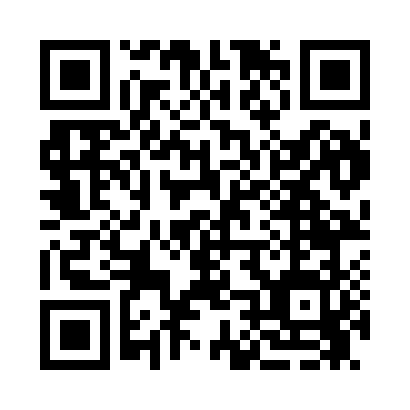 Prayer times for Griffen, Iowa, USAMon 1 Jul 2024 - Wed 31 Jul 2024High Latitude Method: Angle Based RulePrayer Calculation Method: Islamic Society of North AmericaAsar Calculation Method: ShafiPrayer times provided by https://www.salahtimes.comDateDayFajrSunriseDhuhrAsrMaghribIsha1Mon3:595:431:195:228:5510:392Tue4:005:441:195:228:5510:383Wed4:015:441:205:228:5510:384Thu4:025:451:205:228:5410:375Fri4:035:451:205:238:5410:376Sat4:045:461:205:238:5410:367Sun4:055:471:205:238:5310:358Mon4:065:471:205:238:5310:359Tue4:075:481:215:238:5310:3410Wed4:085:491:215:238:5210:3311Thu4:095:501:215:238:5210:3212Fri4:105:501:215:238:5110:3113Sat4:115:511:215:238:5110:3014Sun4:125:521:215:228:5010:2915Mon4:145:531:215:228:4910:2816Tue4:155:541:215:228:4910:2717Wed4:165:551:215:228:4810:2618Thu4:175:551:225:228:4710:2519Fri4:195:561:225:228:4610:2420Sat4:205:571:225:228:4610:2321Sun4:215:581:225:218:4510:2122Mon4:235:591:225:218:4410:2023Tue4:246:001:225:218:4310:1924Wed4:256:011:225:218:4210:1725Thu4:276:021:225:218:4110:1626Fri4:286:031:225:208:4010:1427Sat4:306:041:225:208:3910:1328Sun4:316:051:225:208:3810:1229Mon4:336:061:225:198:3710:1030Tue4:346:071:225:198:3610:0831Wed4:356:081:225:188:3510:07